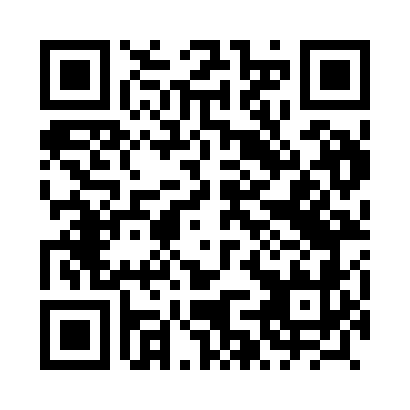 Prayer times for Mikulowa, PolandMon 1 Apr 2024 - Tue 30 Apr 2024High Latitude Method: Angle Based RulePrayer Calculation Method: Muslim World LeagueAsar Calculation Method: HanafiPrayer times provided by https://www.salahtimes.comDateDayFajrSunriseDhuhrAsrMaghribIsha1Mon4:376:341:035:317:339:232Tue4:346:321:035:327:359:253Wed4:326:301:035:337:369:284Thu4:296:281:025:347:389:305Fri4:266:261:025:357:409:326Sat4:236:231:025:367:419:347Sun4:206:211:025:387:439:368Mon4:176:191:015:397:459:399Tue4:146:171:015:407:469:4110Wed4:126:151:015:417:489:4311Thu4:096:121:005:427:499:4612Fri4:066:101:005:437:519:4813Sat4:036:081:005:447:539:5014Sun4:006:061:005:467:549:5315Mon3:576:041:005:477:569:5516Tue3:546:0212:595:487:589:5817Wed3:516:0012:595:497:5910:0018Thu3:475:5812:595:508:0110:0319Fri3:445:5612:595:518:0310:0520Sat3:415:5312:585:528:0410:0821Sun3:385:5112:585:538:0610:1022Mon3:355:4912:585:548:0810:1323Tue3:325:4712:585:558:0910:1624Wed3:295:4512:585:568:1110:1825Thu3:255:4312:575:578:1210:2126Fri3:225:4112:575:588:1410:2427Sat3:195:4012:575:598:1610:2728Sun3:155:3812:576:008:1710:2929Mon3:125:3612:576:018:1910:3230Tue3:095:3412:576:028:2110:35